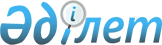 Об определении перечня должностей специалистов в области социального обеспечения, образования, культуры и ветеринарии, являющихся гражданскими служащими и работающих в сельской местности
					
			Утративший силу
			
			
		
					Постановление Глубоковского районного акимата Восточно-Казахстанской области от 30 июня 2014 года № 1151. Зарегистрировано Департаментом юстиции Восточно-Казахстанской области 22 июля 2014 года № 3408. Утратило силу - постановлением акимата Глубоковского района Восточно-Казахстанской области от 22 января 2016 года № 13      Сноска. Утратило силу - постановлением акимата Глубоковского района Восточно-Казахстанской области от 22.01.2016 № 13.

      Примечание РЦПИ.

      В тексте документа сохранена пунктуация и орфография оригинала,

      В соответствии с пунктом 3 статьи 238 Трудового кодекса Республики Казахстан от 15 мая 2007 года, пунктом 2 статьи 31 Закона Республики Казахстан от 23 января 2001 года "О местном государственном управлении и самоуправлении в Республике Казахстан", статьей 21-1 Закона Республики Казахстан от 24 марта 1998 года "О нормативных правовых актах", акимат Глубоковского района ПОСТАНОВЛЯЕТ:

      1. Определить перечень должностей специалистов в области социального обеспечения, образования, культуры, и ветеринарии, являющихся гражданскими служащими и работающих в сельской местности согласно приложению к настоящему постановлению.

      2. Признать утратившим силу постановление акимата Глубоковского района от 9 декабря 2011 года № 1422 "Об определении перечня должностей специалистов образования, культуры, социального обеспечения, которым установлено повышение к должностным окладам за работу в аульной (сельской) местности" (зарегистрировано в Реестре государственной регистрации нормативных правовых актов за № 5-9-160, опубликовано в газете "Огни Прииртышья" от 24 января 2011 года № 6).

      3. Контроль за исполнением настоящего постановления оставляю за собой.

      4. Настоящее постановление вводится в действие по истечении десяти календарных дней после дня его первого официального опубликования.



      " 27 " июня 2014 года

 Перечень
должностей специалистов в области социального обеспечения,
образования, культуры и ветеринарии, являющихся гражданскими
служащими и работающих в сельской местности      1. Должности специалистов социального обеспечения:

      1) заведующий отделением социальной помощи на дому;

      2) социальный работник по оценке и определению потребности в специальных социальных услугах;

      3) социальный работник по уходу;

      4) специалист по социальной работе;

      5) консультант по социальной работе.

      2. Должности специалистов (старших, главных) образования:

      1) руководитель и заместитель руководителя государственного учреждения (за исключением заместителя руководителя по административно-хозяйственной части) и казенного предприятия;

      2) руководитель и заместитель руководителя центра (за исключением заместителя руководителя по административно-хозяйственной части);

      3) руководитель и заместитель руководителя дошкольного государственного учреждения (за исключением заместителя руководителя по административно-хозяйственной части) и казенного предприятия;

      4) начальник лагеря;

      5) заведующий библиотекой;

      6) заведующий интернатом;

      7) заведующий мастерской:

      8) заведующий кабинетом;

      9) заведующий методическим кабинетом;

      10) учитель;

      11) старший воспитатель;

      12) воспитатель;

      13) старший мастер;

      14) мастер;

      15) преподаватель;

      16) методист;

      17) художественный руководитель;

      18) музыкальный руководитель;

      19) социальный психолог;

      20) педагог;

      21) педагог организатор;

      22) педагог дополнительного образования;

      23) педагог-психолог;

      24) учитель-логопед;

      25) концертмейстер;

      26) организатор-преподаватель начально-военной подготовки;

      27) аккомпаниатор;

      28) лаборант (кабинет физики, химии, биологии, информатики);

      29) учитель дефектолог;

      30) библиотекарь;

      31) вожатый;

      32) инструктор по физической культуре;

      33) хореограф;

      34) медицинская сестра.

      3. Должности специалистов (старших, главных) культуры:

      1) руководитель государственного учреждения культуры;

      2) директор (заведующий) дома культуры;

      3) методист;

      4) руководитель кружков;

      5) музыкальный руководитель;

      6) художественный руководитель;

      7) аккомпаниатор;

      8) хореограф;

      9) культорганизатор;

      10) художник;

      11) хранитель музейных фондов;

      12) библиотекарь;

      13) библиограф.

      4. Должности специалистов ветеринарии:

      1) директор коммунального казенного предприятия;

      2) заместитель директора коммунального казенного предприятия;

      3) директор филиала коммунального казенного предприятия;

      4) заведующий ветеринарным пунктом;

      5) ветеринарный врач;

      6) ветеринарный фельдшер.


					© 2012. РГП на ПХВ «Институт законодательства и правовой информации Республики Казахстан» Министерства юстиции Республики Казахстан
				
      Исполняющий обязанности акима

      Глубоковского района 

А. Брагинец

      Согласовано:

      Секретарь Глубоковского

      районного маслихата 

А. Баймульдинов
Приложение
к постановлению акимата
Глубоковского района
от " 30 " июня 2014 года
№ 1151